MOTIEBreda is van iedereenOndergetekende(n), 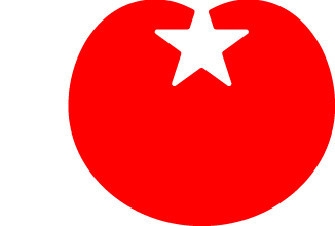 Fractie SPBoi Boi HuongGelet op artikel 10 van het Reglement van orde voor de vergaderingen en andere werkzaamheden van de gemeenteraad,Stelt de raad voor om te besluiten als volgt:- Constaterende dat de BredaPas mensen de kans biedt volwaardig mee te doen aan onze gemoedelijke en gastvrije Bredase samenleving,- Constaterende dat de BredaPas zo bijdraagt aan een langer, gezonder en gelukkiger leven van die mensen,- Constaterende dat nog lang niet iedereen die recht heeft op de BredaPas deze al in bezit heeft,- Constaterende dat dit college overweegt de BredaPas af te schaffen,- Van mening dat de BredaPas wezenlijk bijdraagt aan het geluk van Bredanaars,- Van mening dat het gemoedelijke en gastvrije Breda er niet alleen maar is voor de leden van Rotary en Lyonsclubs,- Van mening dat iedereen met trots die BredaPas zou moeten dragen omdat ze er bij horen,- Draagt het college op de BredaPas in stand te houden en actief uit te reiken aan iedereen die daar recht op heeft,- Draagt het college op de raad bij de jaarrekening aan te geven hoeveel BredaPassen er zijn uitgereikt,- Draagt het college op uit te spreken dat Breda er is voor iedereen en niet alleen voor leden van de Rotary en de Lyonsclub,En gaat over tot de orde van de dag.Aldus besloten in zijn openbare vergadering van … 2019,					, voorzitter					, griffier